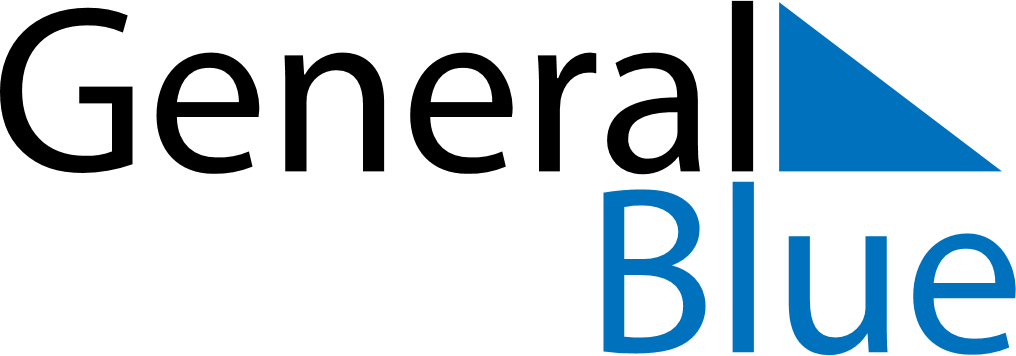 Daily Planner February 28, 2022 - March 6, 2022Daily Planner February 28, 2022 - March 6, 2022Daily Planner February 28, 2022 - March 6, 2022Daily Planner February 28, 2022 - March 6, 2022Daily Planner February 28, 2022 - March 6, 2022Daily Planner February 28, 2022 - March 6, 2022Daily Planner February 28, 2022 - March 6, 2022Daily Planner MondayFeb 28TuesdayMar 01WednesdayMar 02ThursdayMar 03FridayMar 04 SaturdayMar 05 SundayMar 06MorningAfternoonEvening